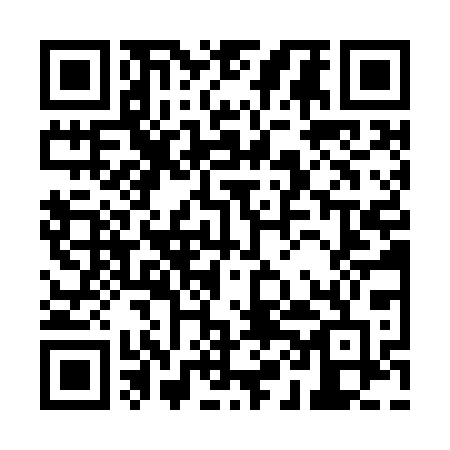 Prayer times for Buckeye Crossroads, Colorado, USAMon 1 Jul 2024 - Wed 31 Jul 2024High Latitude Method: Angle Based RulePrayer Calculation Method: Islamic Society of North AmericaAsar Calculation Method: ShafiPrayer times provided by https://www.salahtimes.comDateDayFajrSunriseDhuhrAsrMaghribIsha1Mon4:015:3112:534:468:149:442Tue4:015:3212:534:468:149:443Wed4:025:3212:534:468:139:444Thu4:025:3312:534:468:139:435Fri4:035:3312:534:468:139:436Sat4:045:3412:534:468:139:437Sun4:055:3412:544:468:129:428Mon4:065:3512:544:478:129:429Tue4:065:3612:544:478:129:4110Wed4:075:3612:544:478:119:4011Thu4:085:3712:544:478:119:4012Fri4:095:3812:544:478:119:3913Sat4:105:3812:544:478:109:3814Sun4:115:3912:554:478:109:3815Mon4:125:4012:554:478:099:3716Tue4:135:4012:554:478:099:3617Wed4:145:4112:554:478:089:3518Thu4:155:4212:554:478:079:3419Fri4:165:4312:554:478:079:3320Sat4:175:4312:554:478:069:3221Sun4:185:4412:554:478:059:3122Mon4:195:4512:554:468:059:3023Tue4:205:4612:554:468:049:2924Wed4:215:4712:554:468:039:2825Thu4:225:4712:554:468:029:2726Fri4:235:4812:554:468:029:2627Sat4:255:4912:554:468:019:2528Sun4:265:5012:554:458:009:2429Mon4:275:5112:554:457:599:2330Tue4:285:5112:554:457:589:2131Wed4:295:5212:554:457:579:20